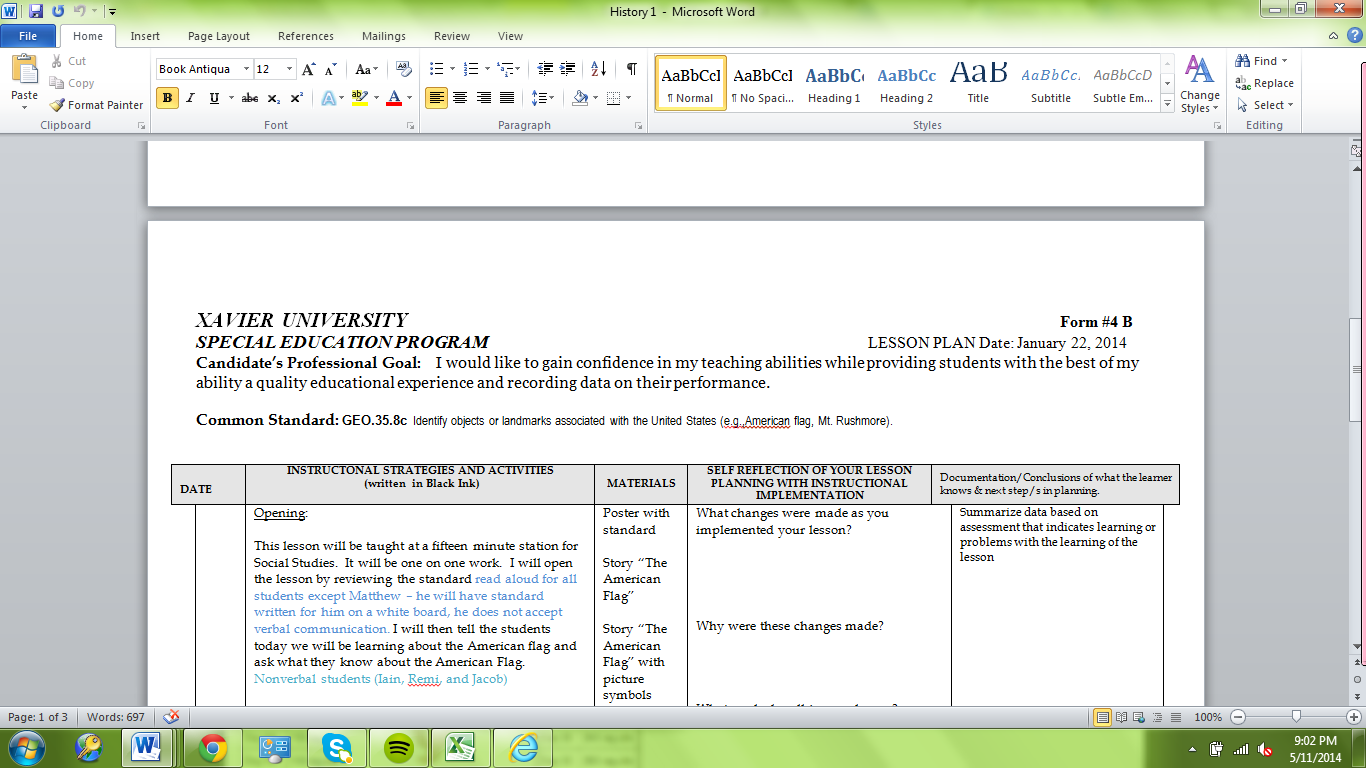 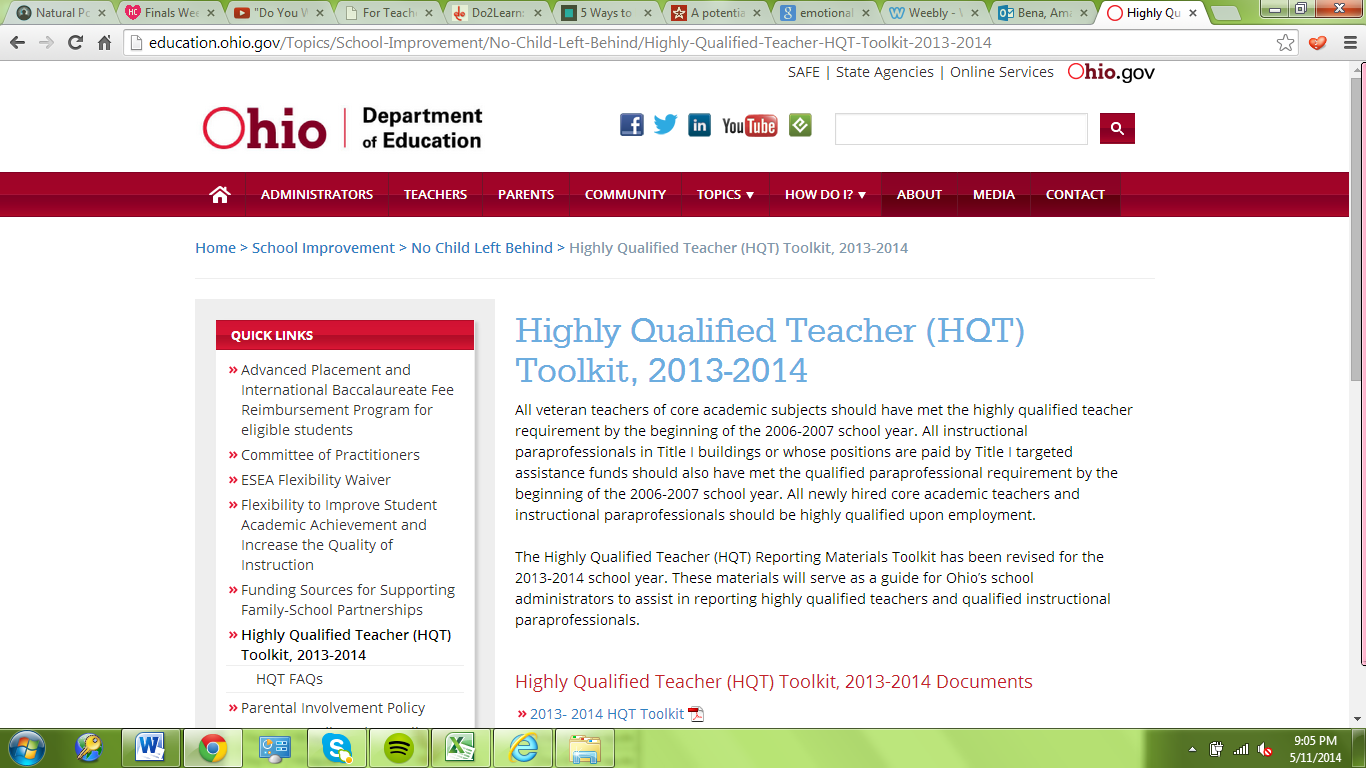 ‘Standard 7 Artifacts:At the top of every lesson was a professional goal.  This served as a reminder to what I need to work on throughout every lesson.Throughout my student teaching placement we had frequent meetings on Highly Qualified Teaching.  This helped me to develop professionally. 